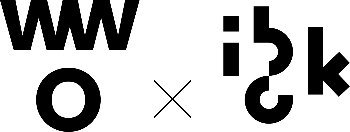 DEKLARACJA LIDERAJa, …………………………………………………………………………………*, posiadająca/y numer PESEL: ……………………………………………., zamieszkała/y w ………………………………………………………………………………………………………………………………………………………………………, deklaruję pełnienie funkcji Lidera Projektu w ramach projektu wolontariackiego pt.: …………………………………………………………………………………………………………………………… i jako Lider Projektu zobowiązuje się:koordynować pracą zespołu projektowego; dysponować środkami przekazanymi w ramach wsparcia finansowego na realizację Projektu;reprezentować zespół projektowy we wszystkich kwestiach wymagających formalnej reprezentacji, w tym zgłaszać organizatorom propozycję zmian 
w zakresie, harmonogramie i budżecie Projektu;współpracować z wybraną Organizacją etapie jego realizacji i rozliczania; realizować Projekt zgodnie z założeniami, harmonogramem i budżetem; przygotować sprawozdanie z realizacji Projektu;rozliczyć Projekt w ramach składania sprawozdania.Jednocześnie deklaruję, że członkiem/ami zespołu projektowego jest/są:Imię i nazwisko członka zespołu: …………………………………………………………………………………………………………………………………..Numer PESEL członka zespołu: ………………………………………………………………………………………………………………………………………..Adres zamieszkania członka zespołu: ………………………………………………………………………………………………………………………..…………………………………………………………………………………………………………………………………………………………………………………………………………….Imię i nazwisko członka zespołu: …………………………………………………………………………………………………………………………………..Numer PESEL członka zespołu: ………………………………………………………………………………………………………………………………………..Adres zamieszkania członka zespołu: ………………………………………………………………………………………………………………………..…………………………………………………………………………………………………………………………………………………………………………………………………………….Deklaracja wygasa w momencie zakończenia i rozliczenia projektu lub w momencie rezygnacji przez Lidera Projektu z udziału w projekcie.Wszelkie zmiany w treści niniejszej deklaracji wymagają formy pisemnej pod rygorem nieważności.………………………………………………………………                                      …………………………………………………………Miejscowość, data					Podpis Lidera*Lider projektu wypełnia wykropkowane pola